Florida International UniversityClass Permission PantherSoft EnhancementBEFORE – “requisites not met”, “career restriction”, and “consent required” defaulted to yes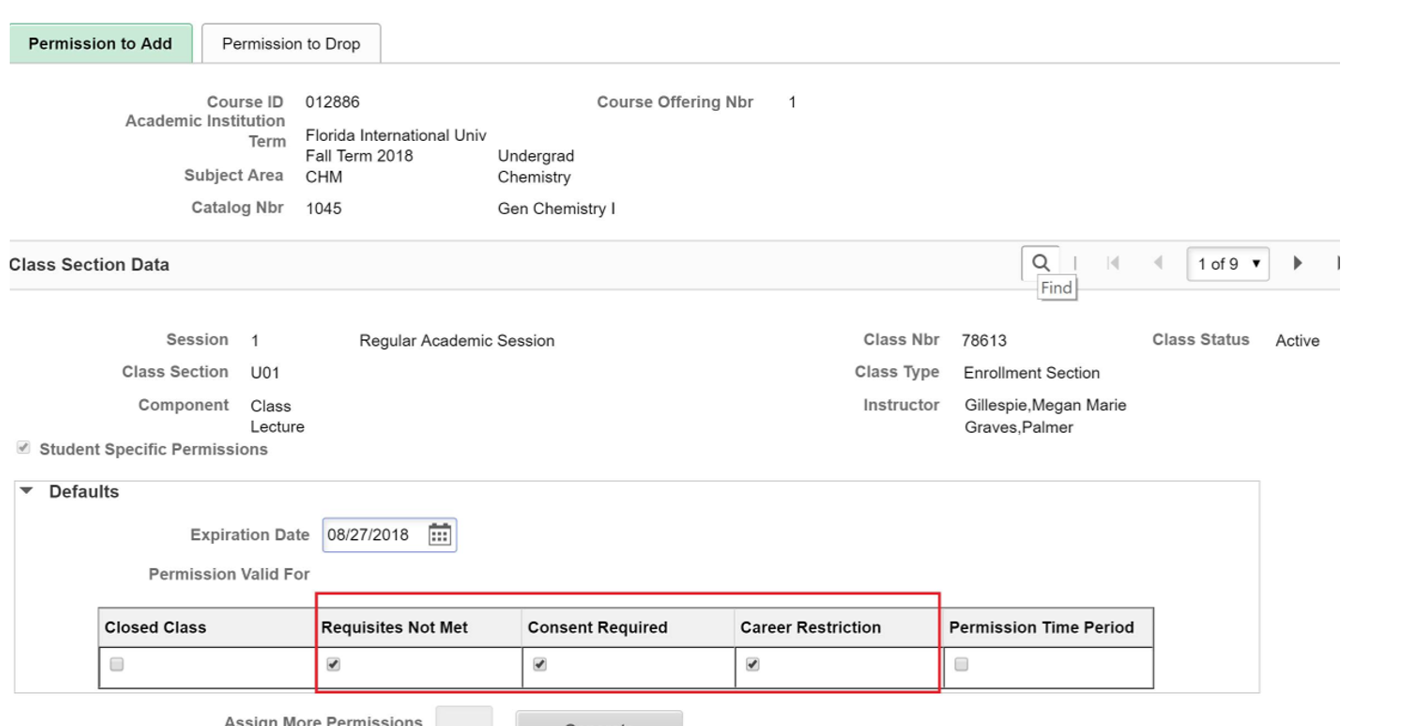 NOW – Only “consent required” is defaulted to yes 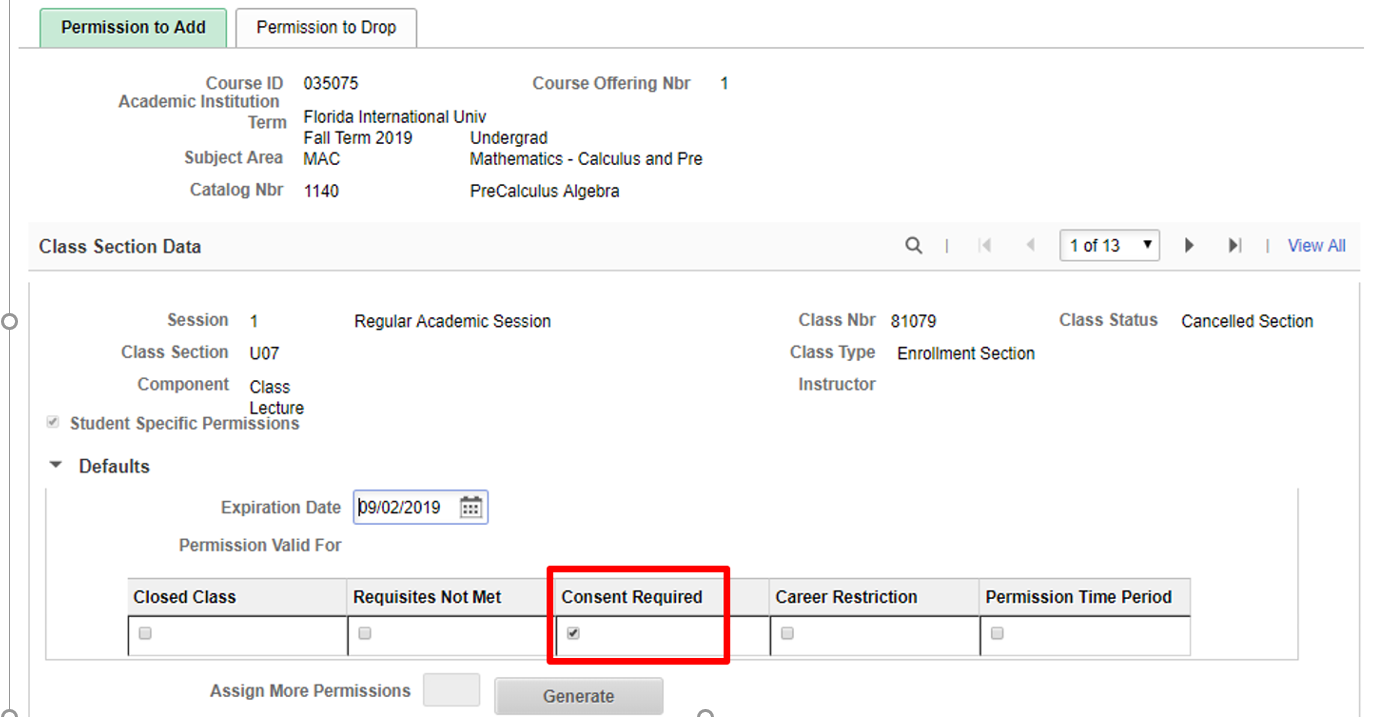 Ensure the proper permission type is selected under Permission Tab for each student.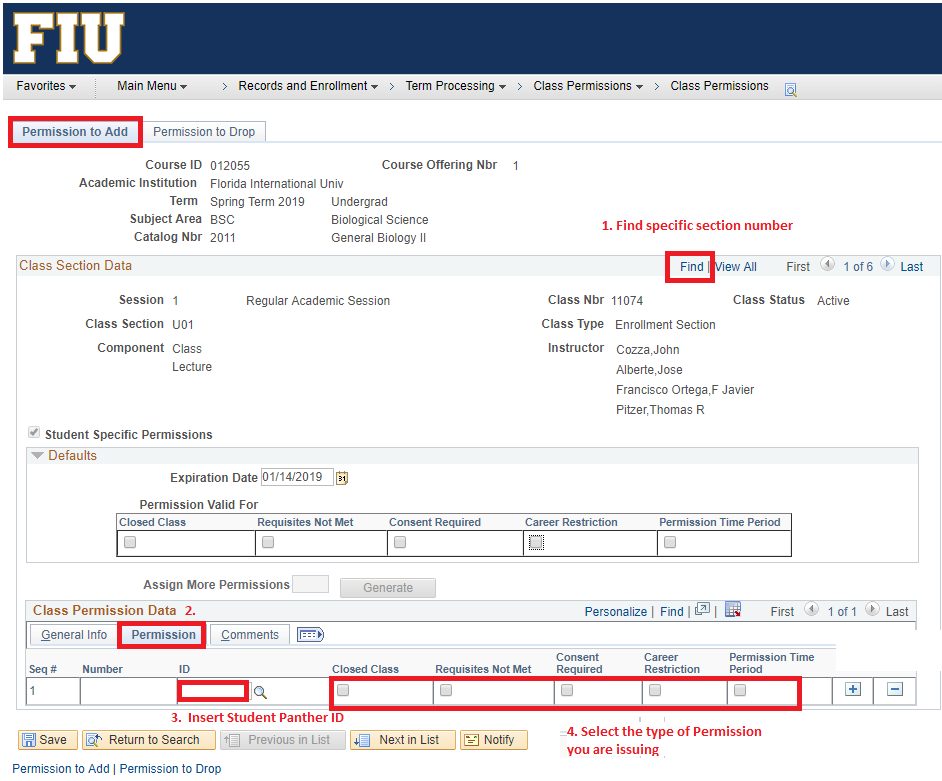 